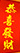 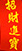 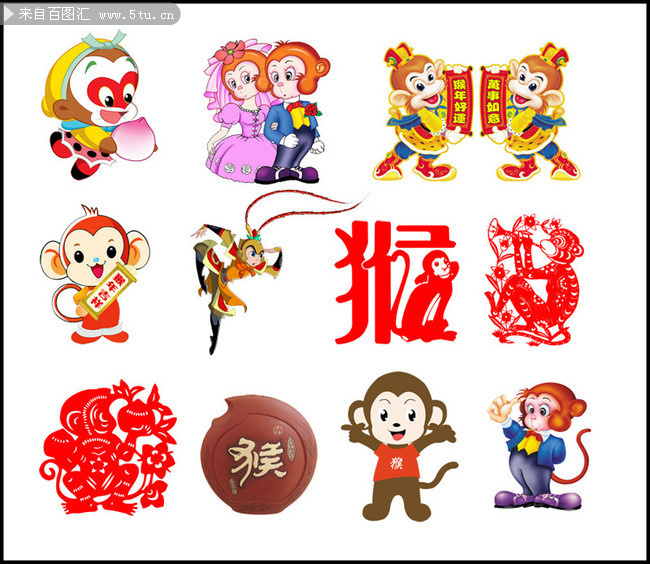 重　要　公　告 一、本會春節休假期間自105年2月06日至2月14日止，2月15日正式上班。 二、本會１０５年度旅遊行程暨勞教活動，詳如附件一。 三、本會通過消防及建物安全檢查合格，有開辦課程及提供教室外借。詳如附件二。本會公告最新訊息一、104年7月1日起勞保最低投保薪資為20,008元，健保最低投保薪資調整為22,800元   ，預計105年1月1日起，健保費率調降為4.69％。105年5月起將調整勞保薪資最   高等級為45800元。(但請以政府公告為主。)     二、立法院通過修正勞工保險條例之規定，有關投保年齡由原60歲延後至65歲；首次參加勞保    的年齡由原規定60歲延至65歲；另勞保給付之請求權時效由二年延長至五年。三、本會於每年５月１日起至５月１５日止，贈送五一勞動節實用精緻紀念品，請入會滿一年    以上(104年5月1日前)之會員於該期間內前來工會領取，逾期不再補發。     (本會不再另行通知紀念品發放時間。)四、今年勞動部勞工保險局辦理勞工紓困貸款，申請期間自105年1月8日至1月22日止。    請會員上勞保局網站查詢或土地銀行辦理。依往年貸款辦法，貸款額度每人新台幣十萬元    ，申請人須有勞保保險年資15年以上無向勞保局申貸勞工紓困貸款者。五、職業工會自營作業者之勞工，可辦理以個人自願提撥勞工退休金新制6%退休金!      職業工會自營作業者勞工以個人自願提撥勞工退休金新制6%，存在勞保局的勞退個人專戶    制度。只要填寫自願提繳申請書及自動轉帳扣繳退休金約定書，並附國民身分證正反面影本，申請書加蓋本人印章，以掛號郵寄勞工保險局或親送勞保局。(自104年元月勞保局開辦受理。) 六、勞保局於104年開始，已辦理勞保老年退休給付後,若仍有在職場上繼續工作,可選擇在職業工     會繼續加保職災! 會務服務異動  1.本會為擴大辦理各項業務及節能減碳，有關會員勞、健保費、會費之收取，改為季繳    (三個月為一期)，每逢1.4.7.10月份之10日前為固定繳費期，敬請依期繳納，如有逾期繳納，    將產生滯納金、勞保不給付及健保卡不能使用等情事，有損本身權益，請自行負責。(如有需列    印繳費收據請來電告知，否則均電腦存檔。)  2.辦理勞保轉入時，需確認本人具有相關工作及能力，申請加保當天不得有住院情形及本人必須    在國內，如有不實情事由申請人自行負完全責任。  3.請會員若變更手機號碼、地址或改用新的金融機構帳號、卡號匯款時，請主動告知工會，以免已    匯款帳務卻找不到主人，其責自負。  4.辦理勞保、團保給付業務，需本人（即申請人）親自至工會辦理，以維護其權益；或變更任何事    項，請主動與工會聯繫。  5.本會上班時間:星期一至星期五上午9點至下午5點30分。    本會Line的專用行動電話號碼：0978-759956(不適用於接聽與留言); Line ID:tdsp9917    工會為服務全體會員特別開放line為資訊交流、職缺訊息、會務聯繫、意見溝通、批評指教及鼓勵讚揚!    E-mail:25233697@pchome.com.tw   /   網站:http://www.warehouse.url.tw       工會有E-MAIL、簡訊、facebook及網站皆已開放，敬請會員多加利用和按讚!團保有保障　請善加利用 家有團保 幸福美滿有保障      保險已是現代社會維護個人及家庭經濟生活保障不可或缺的工具之一，同時也兼具理財  功能。目前不管公營或私營金融機構都將保險納入業務範圍。本會為服務會員，由保險公  司提供４種團保保單，保費低廉，保險給付合理。個人每人每月50、100及200或250元，  附加眷屬時，另有優惠。有需要者，請向本會洽商。  1.單純壽險住院醫療型團保-每月$50；一次預繳半年(50x6=300)。需附健康告知書!   2.住院醫療及意外型團保-每月$100；一次預繳半年(100x6=600)。  3.單純意外型團保-每月$200；一次預繳半年(200x6=1200)。  4.壽險癌症住院醫療及意外全型團保-每月$250；一次預繳半年(250x6=1500)。    需附健康告知書!  5.保費以一次收費半年為基準，要退保時請務必告知!否則視同續保要繳清保費! ◎所有團保契約皆為一年簽約一次!敬告所有會員知曉!長期照顧服務法、長期照顧保險法    年紀老了該怎麼辦?「長期照顧服務法」106年將上路，104年5月15日立法院三讀通過 「長期照顧保險法」，簡稱「長照法」。預計最快107年開辦，推估將有82萬失能者受惠。  (但請以政府公告為主。)  勞保老年年金給付請領方式: 一、一次領條件 (民國98年以前有投勞保的勞工)  1.投保年資合計滿1年，男性年滿60歲或女性年滿55歲退職者。  2.投保年資合計滿15年，年滿55歲退職者。  3.在同一投保單位參加保險之年資合計滿25年退職者(不限年齡)。  4.投保年資合計滿25年，年滿50歲退職者(不必在同一投保單位)。 ◎計算標準：退休前3年的薪資平均值X勞保年資的基數 = 一次領的金額! 二、月領請領條件：        需滿法定年齡，投保年資需合計滿15年，其月領情形請參考下表:　  ◎計算標準：取最高60個月(5年)之平均投保薪資 X 年資 X 1.55%=月領金額!附件一   105年度工會旅遊行程暨勞教活動         一、6/25(六)陽明山二子坪一日遊       6:40上午台北當代藝術館門口前-台北市長安西路39號(7:00集合出發)車上用早餐→         前往陽明山二子坪→參觀大自然行走森林步道→竹子湖午餐→士林勞教課程→晚餐→回歸。 二、7/23(六)新竹縣”心鮮森林”莊園一日遊6       6:40上午台北當代藝術館門口前-台北市長安西路39號(7:00集合出發)車上用早餐→         湖口休息→心鮮森林莊園→勞教課程→午餐→莊園景觀遊覽→晚餐→回歸。 三、8/13(六)桃園縣復興鄉拉拉山採果一日遊     6:40上午台北當代藝術館門口前-台北市長安西路39號(7:00集合出發)車上用早餐→        國道休息→復興鄉青年活動中心→勞教課程→午餐→果園採果遊樂→晚餐→回歸。 四、8/27(六)台中高美濕地景觀一日遊     6:40上午台北當代藝術館門口前-台北市長安西路39號(7:00集合出發)車上用早餐→國道        湖口休息→勞教課程→午餐→高美溼地導覽-莞草、海堤、彈塗魚招潮蟹觀察區→晚餐→回歸。  PS.以上行程均提供三餐、交通、保險、門票等；會員價800元，非會員價1000元。      以上行程若有異動均將在工會網站公告。網址：www.warehouse.url.tw      或請直接電洽工會(02)2523-3697。附件二  105年上半年度ＴＴＱＳ自主學習計畫職訓課程 一、「手工皮革設計製作行銷班」日期：105/3/17~5/12 (每週四)9:30~16:30。  課程內容(54小時)：1.講師說明課程大網、網路銷售概念(皮件銷售:店銷，寄賣，網路)。   2.工具介紹及使用解說、黏合膠水種類及使用用途及方法、切版、裁皮、打洞縫合實務練習。  3.證件卡(悠遊卡)紙型描繪，裁切皮革。 4.證件卡(悠遊卡)毛面、切面處理、磨邊、上邊油美化  切面。 5.證件卡(悠遊卡)打洞縫製。 6.皮革種類、組織、分析說明及保養。 7.方型零錢包紙型描  繪，裁切皮革。 8.上包毛面處理及裝飾皮對貼。 9.上包打洞縫製及磁釦裝釘。 10.實用多功能包  紙型描繪皮革裁切。 11.上包毛面處理及皮革對貼。 12.上包打洞。 13.上包縫製磁釦裝釘。   14.紳仕鑰匙包紙型描繪皮革裁切。 15.上包安裝五金裝飾舌片處理。 16.上包毛面，切面磨光上邊  油，封邊處理。 17.上包縫製裝釦完成。 18.皮革流行時尚及成果發表會。  楊慧苓講師 - 專長是皮革製作及流行皮包製圖打板及手作皮包打版製作，有AMY手工坊個人工作室。  曾任基隆市皮革品製作職業工會的訓練講師一職。也有參訓證書-103年度委外訓練師資教學專業知  能培訓計畫課程。  二、「人力資源管理專題實務班」日期：105/3/22~5/17 (每週二、四)18:30~21:30。  課程內容(48小時)：1.瞭解管理的概念與功能、瞭解管理者的角色與能力。 2.瞭解企業內部與  外部環境、瞭解全球化環境的企業。 3.人力資源管理的意義及發展。 4.人力資源管理的規劃及程  序、現有人力資源的評估。 5.工作設計、分析及評價。 6.人力資源的招募、應徵者的進一步甄選、  人力的選定及任用。 7.人力資源的領導激勵與溝通。 8.人力訓練與發展的一般程序、訓練、發展  方式。 9.人力資源績效評估的程序、人力資源績效評估的方法。 10.人力資源的維持管理、薪資管  理、福利與獎懲制度。 11.組織變革與企業的永續經營。 12.國際人力資源管理的議題與內涵、中  國大陸台商人力資源管理。 13.人力資源管理資訊化、新的勞資關係。 14.中華民國勞動基準法、  中華人民共和國勞動法。 15.企業人力資源管理實力-國內企業實例。 16.國內企業實例。  胡惟喻講師 - 國立中興大學應用經濟研究所博士畢業，現任於中華科技大學-國際商務與行銷系助理  教授。專長是人力資源管理專論、人力資源管理、企業資源規劃。專業證照有中華民國外銷企業協  進會國際行銷種子師資、台灣商務策劃協會商務企劃能力檢定合格等。  PS.課程或講師若有異動，本會再另行通知與公告。長期照顧服務法通過前後之比較長期照顧服務法通過前後之比較長期照顧服務法通過前後之比較通過前通過後服務對象失能者失能者及家庭照顧者外籍看護工聘僱方式由家庭聘僱雙聘制(家庭聘僱VS長照機構聘僱)新入境者雇主可申請補充訓練社政、衛政及退撫系統長照服務各系統長照服務未整合，民眾混淆不清整合各系統長照服務，民眾尋求長照服務不再產生混淆無撫養人或代理人之失能者，接受機構住宿式長照服務無相關監督機制地方政府之監督責任              出生年次            退休           年齡46年次(以前出生)47年次48年次49年次50年次51年次(以後出生)打8折55歲56歲57歲58歲59歲60歲打84折56歲57歲58歲59歲60歲61歲打88折57歲58歲59歲60歲61歲62歲打92折58歲59歲60歲61歲62歲63歲打96折59歲60歲61歲62歲63歲64歲不用打折年齡60歲61歲62歲63歲64歲65歲